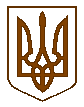 Баришівська  селищна  рада	Баришівського  району	Київської  областіВиконавчий комітетР І Ш Е Н Н Я18.10.2019                                                                                                 № 164 Про закріплення права користування житловим приміщенням за дітьми, позбавленими батьківського піклуванняМороз А. А., Мороз Б. А.	Розглянувши подання служби у справах дітей № 02.32/1419 від 30.09.2019 року «Про закріплення права користування житловим приміщенням», керуючись  ст. 32 Закону України «Про забезпечення організаційно-правових умов соціального захисту дітей-сиріт та дітей, позбавлених батьківського піклування», ст.ст.17,18 Закону України «Про охорону дитинства», п.57 «Порядку провадження органами опіки та піклування діяльності, пов’язаної із захистом прав дитини», затвердженого Постановою Кабінету Міністрів України № 866 від 24.09.2008р. «Про питання діяльності органів опіки та піклування, пов’язаної  із захистом прав дитини», ст. 34 Закону України «Про місцеве самоврядування в Україні», відповідно до розпоряджень Баришівської РДА від 21.08.2019 № 221 «Про надання статусу дитини, позбавленої батьківського піклування, Морозу Б.А.», від 21.08.2019 №222 «Про надання статусу дитини, позбавленої батьківського піклування, Морозу А.А.» та  з метою збереження житлових прав дітей-сиріт та дітей, позбавлених батьківського піклування, які на час набуття статусу мали право користування житлом, в якому вони зареєстровані та проживали з матір’ю,  виконавчий комітет селищної ради в и р і ш и в:1. Закріпити за дітьми, позбавленими батьківського піклування,  Морозом Богданом Анатолійовичем, 05.05.2016 року народження та Морозом Артемом Анатолійовичем, 31.08.2011 року народження,  до набуття ними повноліття,  право користування будинком, розташованим за адресою: смт. Баришівка, вул. Воздвиженська, буд. 15, в якому діти проживали з матір’ю до набуття статусу.2. Призначити керівника органу опіки та піклування в особі голови виконкому Баришівської селищної ради опікуном над нерухомим майном дітей, позбавлених батьківського піклування, Мороза Б. А, 05.05.2016 року народження,  Мороза А. А., 31.08.2011 року народження , яке розташоване за адресою: смт Баришівка, вул.  Воздвиженська, буд.153. Службі у справах дітей та сім’ї апарату виконавчого комітету Баришівської селищної ради:3.1. Здійснювати контроль за дотриманням прав малолітніх   Мороза Б. А, 05.05.2016 року народження та Мороза А. А., 31.08.2011 року народження.3.2. Забезпечити повернення дітей, Мороза Б. А., 05.05.2016 року народження,  Мороза А. А., 31.08.2011 року народження  позбавлених батьківського піклування, після завершення терміну їх перебування в сім’ї опікуна або піклувальника, прийомній сім’ї, дитячому будинку сімейного типу, закладі для дітей-сиріт та дітей, позбавлених батьківського піклування в закріплене на праві користування житло, розташоване за адресою: смт. Баришівка, вул. Воздвиженська,154. Контроль за виконанням даного рішення залишаю за собою.Селищний голова                                                 О. П. Вареніченко